ПРОЕКТ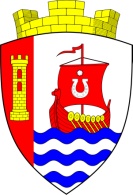 МУНИЦИПАЛЬНОЕ ОБРАЗОВАНИЕ«СВЕРДЛОВСКОЕ ГОРОДСКОЕ ПОСЕЛЕНИЕ»ВСЕВОЛОЖСКОГО МУНИЦИПАЛЬНОГО РАЙОНАЛЕНИНГРАДСКОЙ ОБЛАСТИСОВЕТ ДЕПУТАТОВРЕШЕНИЕ« __ » _______  2017 года   № ____                                           городской поселок имени СвердловаВ соответствии с Жилищным кодексом Российской Федерации, Федеральным закон от 23.11.2009 № 261-ФЗ «Об энергосбережении и о повышении энергетической эффективности и о внесении изменений в отдельные законодательные акты Российской Федерации», решением совета депутатов от 11.08.2015 № 19 «Об утверждении  муниципальной программы «Энергосбережение и повышение энергетической эффективности в сфере жилищно-коммунального хозяйства МО «Свердловское городское поселение» в 2015 - 2018 годах», решением совета депутатов от 04.04.2017 № 10 «О внесении изменений в решение совета депутатов муниципального образования «Свердловское городское поселение» Всеволожского муниципального района Ленинградской области от 6 декабря 2016 года № 65 «О бюджете муниципального образования «Свердловское городское поселение» Всеволожского муниципального района Ленинградской области на 2017 год», совет депутатов муниципального образования «Свердловское городское поселение» Всеволожского муниципального района Ленинградской области (далее также – совет депутатов) РЕШИЛ:1. Приложение № 1 к решению совета депутатов от 11.08.2015 года № 19 «Об утверждении муниципальной программы «Энергосбережение и повышение энергетической эффективности в сфере жилищно-коммунального хозяйства МО «Свердловское городское поселение» в 2015 - 2018 годах»  изложить  согласно приложению к настоящему решению.2. Настоящее решение подлежит официальному опубликованию в газете «Всеволожские вести» (приложение «Невский берег») и размещению на официальном представительстве муниципального образования «Свердловское городское поселение» Всеволожского муниципального района Ленинградской области в информационно – телекоммуникационной сети Интернет по адресу: www.sverdlovo-adm.ru. 3. Настоящее решение вступает в силу со дня его официального опубликования.4. Контроль за исполнением настоящего решения возложить на постоянную комиссию совета депутатов по промышленности, жилищно-коммунальному комплексу, транспорту и связи.Глава МО «Свердловское городское поселение»                                              М.М. КузнецоваПриложениек решению совета депутатовМО  «Свердловское городское поселение»от «____» ___________2017 года № ______Муниципальная программа«Энергосбережение и повышение энергетической эффективности в сфере жилищно-коммунального хозяйства МО «Свердловское городское поселение» в 2015 -2018 годах» Руководитель программы:Заместитель главы администрации по ЖКХ, ГО и ЧС                                  _______________      Р.Д.Халилов                    ПАСПОРТМУНИЦИПАЛЬНОЙ ПРОГРАММЫ  «Энергосбережение и повышение энергетической эффективностив сфере жилищно-коммунального хозяйства МО «Свердловское городское поселение» в 2015-2018 годах»1.Оценка и анализ исходной ситуации     В связи с ростом цен на энергоносители и одновременным ростом дефицита энергетических ресурсов, проблема энергосбережения и повышения эффективности использования энергетических ресурсов приобрела особую актуальность. При существующих схемах энергообеспечения крайне важно организовать систему нормирования потребления и контроль расхода энергетических ресурсов.Мероприятием Программы предусмотрено повышение энергетической эффективности использования лифтового оборудования - замена станций управления, отработавших нормативный срок. Реализация данного мероприятия позволит избежать потерь энергоресурсов, улучшить условия эксплуатации и исключить возможность возникновения аварийных ситуаций и обеспечить стабильную работу лифтового оборудования в МКД. Настоящее мероприятие включено в Программу в соответствии с «Перечнем мероприятий по энергосбережению и повышению энергетической эффективности, проведение которых возможно с использованием внебюджетных средств, полученных также с применением регулируемых цен (тарифов)», утвержденным Постановлением Правительства РФ от 31 декабря 2009 года №1225 «О требованиях к региональным и муниципальным программам в области энергосбережения и повышения энергетической эффективности».II. Основные цели и задачи Программы.Цель Программы: Эффективное и рациональное использование энергетических ресурсов с учетом ресурсных, производственно-технических, экологических и социальных условий на территории МО «Свердловское городское поселение».В ходе реализации Программы предусматривается обеспечение решения задачи по регулированию и контролю расхода энергетических ресурсов в сфере жилищного хозяйства.III. Основные мероприятия Программы.      Программа будет реализовываться посредством выполнения мероприятий на повышение энергетической эффективности использования лифтового оборудования, установка общедомовых узлов учета тепловой энергии.IV. Ресурсное обеспечение Программы.Срок реализации Программы  –    2015-2018 годы.Объем финансирования программы, всего  –  4 358,6 тыс. рублей, в том числе по годам: 2015 год –  910,4 тыс. рублей;2016 год –  910,4  тыс. рублей;2017 год –  2 055,2 тыс. рублей;2018 год –  482,6  тыс. рублей.   Источники финансирования Программы: - бюджет МО «Свердловское городское поселение» - 95 %;- внебюджетные средства – 5 %.    Объем финансовых ресурсов, необходимых для реализации  мероприятий Программы, определяется на основании коммерческих предложений и сметных расчетов.     В процессе реализации Программы объемы целевых вложений финансовых средств, направляемых на ее реализацию, могут корректироваться заказчиком (представителем заказчика) Программы.Конкретные мероприятия Программы и объемы ее финансирования могут уточняться ежегодно при формировании проекта бюджета МО «Свердловское городское поселение»  на соответствующий финансовый год, а так же по мере необходимости  при  внесении изменений в бюджет МО «Свердловское городское поселение» на текущий год.V. Ожидаемые конечные результаты Программы   Реализация  мероприятий Программы обеспечит в жилых домах:- рациональное и эффективное использование лифтового оборудования; - экономию потребления энергоресурсов. VII. Контроль за выполнением Программы.     Контроль за ходом выполнения программы и целевым использованием финансовых средств, выделенных на реализацию программы, осуществляет отдел по управлению ЖКХ  администрации МО «Свердловское городское поселение».О внесении изменений  в решение   совета депутатов от 11.08.2015 года № 19 «Об утверждении муниципальной программы «Энергосбережение и повышение энергетической эффективности в сфере жилищно-коммунального хозяйства МО «Свердловское городское поселение» в 2015 - 2018 годах» Полное наименование программы                        «Энергосбережение и повышение энергетической эффективности в сфере жилищно-коммунального хозяйства МО «Свердловское городское поселение» в 2015 -2018 годах» (далее по тексту - Программа).Основание дляразработки программы-   Жилищный кодекс Российской Федерации;- Федеральный закон от 23.11.2009 г. № 261-ФЗ «Об энергосбережении и о повышении энергетической эффективности и о внесении изменений в отдельные законодательные акты Российской Федерации»;-   Постановление Правительства РФ от 31.12.2009 г. № 1225 «О требованиях к региональным и муниципальным программам в области энергосбережения и повышения энергетической эффективности»;- Приказ Министерства экономического развития от 17.02.2010 г. № 61 «Об утверждении примерного перечня мероприятий в области энергосбережения и повышения энергетической эффективности, который может быть использован в целях разработки региональных, муниципальных программ в области энергосбережения и повышения энергетической эффективности»;-  Решение совета депутатов МО «Свердловское городское поселение» от 05.06.2013 года № 29 «Об установлении расходного обязательства по предоставлению субсидий на мероприятия по  энергосбережению и энергетической эффективности в сфере жилищно-коммунального хозяйства МО «Свердловское городское поселение». Период реализации программы2015-2018 годыЦель программыЭффективное и рациональное использование энергетических ресурсов с учетом ресурсных, производственно-технических, экологических и социальных условий на территории МО «Свердловское городское поселение».Задачи программыРегулирование и контроль расхода энергетических ресурсов в сфере жилищно-коммунального хозяйства.Основные мероприятия программыМероприятия по энергосбережению и повышению энергетической эффективности жилищного фонда:- повышение энергетической эффективности использования лифтового оборудования;- установка общедомовых узлов учета тепловой энергии.Объем  финансовых ресурсов, запланированных по программе, источники финансирования программы      Объем финансирования программы, всего  –  4 358,6 тыс. рублей, в том числе по годам: 2015 год –  910,4 тыс. рублей;2016 год –  910,4  тыс. рублей;2017 год –  2 055,2 тыс. рублей;2018 год –  482,6  тыс. рублей.Источники финансирования программы:- бюджет МО «Свердловское городское поселение» составляет всего  – 4 140,71  тыс.рублей, в том числе по годам:2015 год –  864,9 тыс. рублей;2016 год –   864,9 тыс. рублей;2017 год –  1 952,44 тыс. рублей;2018 год –  458,47 тыс. рублей.-  внебюджетные средства составляют всего – 217,91 тыс. рублей, в том числе по годам:2015 год –  45,5  тыс. рублей;2016 год –  45,5  тыс. рублей;2017 год –  102,76  тыс. рублей;2018 год –  24,15  тыс. рублей.Ожидаемые конечные     результаты, социальная,  бюджетная, экономическая эффективность программы, важнейшие целевые показатели программы  Реализация  мероприятий программы обеспечит:- рациональное использование и экономия потребления энергоресурсов.Важнейшие целевые показатели программы:- снижение потерь энергоресурсов в многоквартирных домах на 2%;Заказчик программыАдминистрация МО «Свердловское городское поселение».Представитель заказчика программыОтдел по управлению ЖКХ администрации МО «Свердловское городское поселение».Руководитель программыЗаместитель главы администрации  по ЖКХ, ГО и ЧС Разработчик программыОтдел по управлению ЖКХ администрации МО «Свердловское городское поселение».Исполнители программыОсновной исполнитель: отдел по управлению ЖКХ администрации МО «Свердловское городское поселение».Исполнители мероприятий:организации жилищного комплекса  МО «Свердловское городское поселение».Управление программой и контроль за ее реализациейОтдел по управлению ЖКХ администрации МО «Свердловское городское поселение» осуществляет управление программой, контроль за ходом её выполнения и целевым использованием бюджетных средств, выделенных на реализацию программы. Отдел по управлению ЖКХ ежеквартально предоставляет в финансово-экономический отдел администрации  МО «Свердловское городское поселение» отчёт о ходе выполнения мероприятий программы.,,,,,Приложение 1                                                                                                          к программе                                                                                    Приложение 1                                                                                                          к программе                                                                                    Приложение 1                                                                                                          к программе                                                                                    Приложение 1                                                                                                          к программе                                                                                    ПЕРЕЧЕНЬ ПЛАНИРУЕМЫХ РЕЗУЛЬТАТОВ РЕАЛИЗАЦИИ МУНИЦИПАЛЬНОЙ ПРОГРАММЫПЕРЕЧЕНЬ ПЛАНИРУЕМЫХ РЕЗУЛЬТАТОВ РЕАЛИЗАЦИИ МУНИЦИПАЛЬНОЙ ПРОГРАММЫПЕРЕЧЕНЬ ПЛАНИРУЕМЫХ РЕЗУЛЬТАТОВ РЕАЛИЗАЦИИ МУНИЦИПАЛЬНОЙ ПРОГРАММЫПЕРЕЧЕНЬ ПЛАНИРУЕМЫХ РЕЗУЛЬТАТОВ РЕАЛИЗАЦИИ МУНИЦИПАЛЬНОЙ ПРОГРАММЫПЕРЕЧЕНЬ ПЛАНИРУЕМЫХ РЕЗУЛЬТАТОВ РЕАЛИЗАЦИИ МУНИЦИПАЛЬНОЙ ПРОГРАММЫПЕРЕЧЕНЬ ПЛАНИРУЕМЫХ РЕЗУЛЬТАТОВ РЕАЛИЗАЦИИ МУНИЦИПАЛЬНОЙ ПРОГРАММЫПЕРЕЧЕНЬ ПЛАНИРУЕМЫХ РЕЗУЛЬТАТОВ РЕАЛИЗАЦИИ МУНИЦИПАЛЬНОЙ ПРОГРАММЫПЕРЕЧЕНЬ ПЛАНИРУЕМЫХ РЕЗУЛЬТАТОВ РЕАЛИЗАЦИИ МУНИЦИПАЛЬНОЙ ПРОГРАММЫПЕРЕЧЕНЬ ПЛАНИРУЕМЫХ РЕЗУЛЬТАТОВ РЕАЛИЗАЦИИ МУНИЦИПАЛЬНОЙ ПРОГРАММЫПЕРЕЧЕНЬ ПЛАНИРУЕМЫХ РЕЗУЛЬТАТОВ РЕАЛИЗАЦИИ МУНИЦИПАЛЬНОЙ ПРОГРАММЫ «Энергосбережение и повышение энергетической эффективности «Энергосбережение и повышение энергетической эффективности «Энергосбережение и повышение энергетической эффективности «Энергосбережение и повышение энергетической эффективности «Энергосбережение и повышение энергетической эффективности «Энергосбережение и повышение энергетической эффективности «Энергосбережение и повышение энергетической эффективности «Энергосбережение и повышение энергетической эффективности «Энергосбережение и повышение энергетической эффективности «Энергосбережение и повышение энергетической эффективности в сфере жилищно-коммунального хозяйства МО "Свердловское городское поселение" в 2015-2018 годах» в сфере жилищно-коммунального хозяйства МО "Свердловское городское поселение" в 2015-2018 годах» в сфере жилищно-коммунального хозяйства МО "Свердловское городское поселение" в 2015-2018 годах» в сфере жилищно-коммунального хозяйства МО "Свердловское городское поселение" в 2015-2018 годах» в сфере жилищно-коммунального хозяйства МО "Свердловское городское поселение" в 2015-2018 годах» в сфере жилищно-коммунального хозяйства МО "Свердловское городское поселение" в 2015-2018 годах» в сфере жилищно-коммунального хозяйства МО "Свердловское городское поселение" в 2015-2018 годах» в сфере жилищно-коммунального хозяйства МО "Свердловское городское поселение" в 2015-2018 годах» в сфере жилищно-коммунального хозяйства МО "Свердловское городское поселение" в 2015-2018 годах» в сфере жилищно-коммунального хозяйства МО "Свердловское городское поселение" в 2015-2018 годах»№   п/пЗадачи,                                                                 направленные                                                                                          на достижение цели    Планируемый объем финансирования на решение данной задачи (тыс. руб.)        Планируемый объем финансирования на решение данной задачи (тыс. руб.)        Показатели, характеризующие выполнение мероприятийЕдиница   измерения    Планируемое значение показателя по годам реализацииПланируемое значение показателя по годам реализацииПланируемое значение показателя по годам реализацииПланируемое значение показателя по годам реализации№   п/пЗадачи,                                                                 направленные                                                                                          на достижение цели    бюджет   МО "Свердловское городское поселение"   внебюджетные средстваПоказатели, характеризующие выполнение мероприятийЕдиница   измерения    2015 год2016 год2017 год2018 год12345678910Задача 1. Регулирование и контроль расхода энергетических ресурсов в сфере жилищного хозяйстваЗадача 1. Регулирование и контроль расхода энергетических ресурсов в сфере жилищного хозяйстваЗадача 1. Регулирование и контроль расхода энергетических ресурсов в сфере жилищного хозяйстваЗадача 1. Регулирование и контроль расхода энергетических ресурсов в сфере жилищного хозяйстваЗадача 1. Регулирование и контроль расхода энергетических ресурсов в сфере жилищного хозяйстваЗадача 1. Регулирование и контроль расхода энергетических ресурсов в сфере жилищного хозяйстваЗадача 1. Регулирование и контроль расхода энергетических ресурсов в сфере жилищного хозяйстваЗадача 1. Регулирование и контроль расхода энергетических ресурсов в сфере жилищного хозяйстваЗадача 1. Регулирование и контроль расхода энергетических ресурсов в сфере жилищного хозяйстваЗадача 1. Регулирование и контроль расхода энергетических ресурсов в сфере жилищного хозяйства1.1.Повышение энергетической эффективности использования лифтового оборудования          3 095,71162,91- кол-во МКД                                                                                                                                - кол-во станцийед.1                                            31                                            31                                           31                                           31                                           31.2.Повышение энергетической эффективности использования узлов учета             1 045,055,0 - кол-во МКД                                                                                                                                -кол-во узлов  учета                                                ед.--1                                            2-Всего по Программе:Всего по Программе:4 140,71217,91Руководитель программы:    заместителя главы администрации по ЖКХ, ГО и ЧС ___________________  Р.Д.Халилов                    Руководитель программы:    заместителя главы администрации по ЖКХ, ГО и ЧС ___________________  Р.Д.Халилов                    Руководитель программы:    заместителя главы администрации по ЖКХ, ГО и ЧС ___________________  Р.Д.Халилов                    Руководитель программы:    заместителя главы администрации по ЖКХ, ГО и ЧС ___________________  Р.Д.Халилов                    Руководитель программы:    заместителя главы администрации по ЖКХ, ГО и ЧС ___________________  Р.Д.Халилов                    Руководитель программы:    заместителя главы администрации по ЖКХ, ГО и ЧС ___________________  Р.Д.Халилов                    Руководитель программы:    заместителя главы администрации по ЖКХ, ГО и ЧС ___________________  Р.Д.Халилов                    Руководитель программы:    заместителя главы администрации по ЖКХ, ГО и ЧС ___________________  Р.Д.Халилов                    Руководитель программы:    заместителя главы администрации по ЖКХ, ГО и ЧС ___________________  Р.Д.Халилов                    Руководитель программы:    заместителя главы администрации по ЖКХ, ГО и ЧС ___________________  Р.Д.Халилов                    Перечень мероприятий по реализации муниципальной программы МО "Свердловское городское поселение"Перечень мероприятий по реализации муниципальной программы МО "Свердловское городское поселение"Перечень мероприятий по реализации муниципальной программы МО "Свердловское городское поселение"Перечень мероприятий по реализации муниципальной программы МО "Свердловское городское поселение"Перечень мероприятий по реализации муниципальной программы МО "Свердловское городское поселение"Перечень мероприятий по реализации муниципальной программы МО "Свердловское городское поселение"Перечень мероприятий по реализации муниципальной программы МО "Свердловское городское поселение"Перечень мероприятий по реализации муниципальной программы МО "Свердловское городское поселение"Перечень мероприятий по реализации муниципальной программы МО "Свердловское городское поселение"Перечень мероприятий по реализации муниципальной программы МО "Свердловское городское поселение"Перечень мероприятий по реализации муниципальной программы МО "Свердловское городское поселение"Перечень мероприятий по реализации муниципальной программы МО "Свердловское городское поселение"Перечень мероприятий по реализации муниципальной программы МО "Свердловское городское поселение" «Энергосбережение и повышение энергетической эффективности «Энергосбережение и повышение энергетической эффективности «Энергосбережение и повышение энергетической эффективности «Энергосбережение и повышение энергетической эффективности «Энергосбережение и повышение энергетической эффективности «Энергосбережение и повышение энергетической эффективности «Энергосбережение и повышение энергетической эффективности «Энергосбережение и повышение энергетической эффективности «Энергосбережение и повышение энергетической эффективности «Энергосбережение и повышение энергетической эффективности «Энергосбережение и повышение энергетической эффективности «Энергосбережение и повышение энергетической эффективности «Энергосбережение и повышение энергетической эффективности в сфере жилищно-коммунального хозяйства МО "Свердловское городское поселение" в 2015-2018 годах» в сфере жилищно-коммунального хозяйства МО "Свердловское городское поселение" в 2015-2018 годах» в сфере жилищно-коммунального хозяйства МО "Свердловское городское поселение" в 2015-2018 годах» в сфере жилищно-коммунального хозяйства МО "Свердловское городское поселение" в 2015-2018 годах» в сфере жилищно-коммунального хозяйства МО "Свердловское городское поселение" в 2015-2018 годах» в сфере жилищно-коммунального хозяйства МО "Свердловское городское поселение" в 2015-2018 годах» в сфере жилищно-коммунального хозяйства МО "Свердловское городское поселение" в 2015-2018 годах» в сфере жилищно-коммунального хозяйства МО "Свердловское городское поселение" в 2015-2018 годах» в сфере жилищно-коммунального хозяйства МО "Свердловское городское поселение" в 2015-2018 годах» в сфере жилищно-коммунального хозяйства МО "Свердловское городское поселение" в 2015-2018 годах» в сфере жилищно-коммунального хозяйства МО "Свердловское городское поселение" в 2015-2018 годах» в сфере жилищно-коммунального хозяйства МО "Свердловское городское поселение" в 2015-2018 годах» в сфере жилищно-коммунального хозяйства МО "Свердловское городское поселение" в 2015-2018 годах»№  п/пНаименование мероприятияИсточники финансированияСрок исполненияВсего (тыс. руб.)Объем финансирования по годам (тыс. руб.)Объем финансирования по годам (тыс. руб.)Объем финансирования по годам (тыс. руб.)Объем финансирования по годам (тыс. руб.)Объем финансирования по годам (тыс. руб.)Объем финансирования по годам (тыс. руб.)Ответственный за выполнение мероприятияОжидаемый результат Ожидаемый результат №  п/пНаименование мероприятияИсточники финансированияСрок исполненияВсего (тыс. руб.)20152016201620172017201812345677889101111Раздел 1. Регулирование и контроль расхода энергетических ресурсов в сфере жилищного хозяйстваРаздел 1. Регулирование и контроль расхода энергетических ресурсов в сфере жилищного хозяйстваРаздел 1. Регулирование и контроль расхода энергетических ресурсов в сфере жилищного хозяйстваРаздел 1. Регулирование и контроль расхода энергетических ресурсов в сфере жилищного хозяйстваРаздел 1. Регулирование и контроль расхода энергетических ресурсов в сфере жилищного хозяйстваРаздел 1. Регулирование и контроль расхода энергетических ресурсов в сфере жилищного хозяйстваРаздел 1. Регулирование и контроль расхода энергетических ресурсов в сфере жилищного хозяйстваРаздел 1. Регулирование и контроль расхода энергетических ресурсов в сфере жилищного хозяйстваРаздел 1. Регулирование и контроль расхода энергетических ресурсов в сфере жилищного хозяйстваРаздел 1. Регулирование и контроль расхода энергетических ресурсов в сфере жилищного хозяйстваРаздел 1. Регулирование и контроль расхода энергетических ресурсов в сфере жилищного хозяйстваРаздел 1. Регулирование и контроль расхода энергетических ресурсов в сфере жилищного хозяйстваРаздел 1. Регулирование и контроль расхода энергетических ресурсов в сфере жилищного хозяйстваРаздел 1. Регулирование и контроль расхода энергетических ресурсов в сфере жилищного хозяйства1.1Повышение энергетической эффективности использования лифтового оборудования.Всего, в т.ч. по источникам:2015 - 2018 г. г.4 358,6910,40910,40910,402 055,22 055,2482,6отдел по управлению ЖКХ администрации МО "Свердловское городское поселение"рациональное использование и экономия потребления энергоресурсов и снижение потерь энергоресурсов в многоквартирных домах на 3%рациональное использование и экономия потребления энергоресурсов и снижение потерь энергоресурсов в многоквартирных домах на 3%1.1Повышение энергетической эффективности использования лифтового оборудования.Средства бюджета МО "Свердловское городское поселение"2015 - 2018 г. г.3 095,67864,90864,90864,90907,44907,44458,47отдел по управлению ЖКХ администрации МО "Свердловское городское поселение"рациональное использование и экономия потребления энергоресурсов и снижение потерь энергоресурсов в многоквартирных домах на 3%рациональное использование и экономия потребления энергоресурсов и снижение потерь энергоресурсов в многоквартирных домах на 3%1.1Повышение энергетической эффективности использования лифтового оборудования.Внебюджетные средства2015 - 2018 г. г.162,9345,5045,5045,5047,7647,7624,15отдел по управлению ЖКХ администрации МО "Свердловское городское поселение"рациональное использование и экономия потребления энергоресурсов и снижение потерь энергоресурсов в многоквартирных домах на 3%рациональное использование и экономия потребления энергоресурсов и снижение потерь энергоресурсов в многоквартирных домах на 3%1.2Повышение энергетической эффективности использования узлов учета.Средства бюджета МО "Свердловское городское поселение"2015 - 2018 г. г.1 045,0---1 045,01 045,0-отдел по управлению ЖКХ администрации МО "Свердловское городское поселение"рациональное использование и экономия потребления энергоресурсов и снижение потерь энергоресурсов в многоквартирных домах на 3%рациональное использование и экономия потребления энергоресурсов и снижение потерь энергоресурсов в многоквартирных домах на 3%1.2Повышение энергетической эффективности использования узлов учета.Внебюджетные средства2015 - 2018 г. г.55,0---55,055,0-отдел по управлению ЖКХ администрации МО "Свердловское городское поселение"рациональное использование и экономия потребления энергоресурсов и снижение потерь энергоресурсов в многоквартирных домах на 3%рациональное использование и экономия потребления энергоресурсов и снижение потерь энергоресурсов в многоквартирных домах на 3%Итого по программе, в т.ч.:Итого по программе, в т.ч.:Итого по программе, в т.ч.:Итого по программе, в т.ч.:4 358,6910,40910,402 055,22 055,2482,6482,6Средства бюджета МО "Свердловское городское поселение"Средства бюджета МО "Свердловское городское поселение"Средства бюджета МО "Свердловское городское поселение"Средства бюджета МО "Свердловское городское поселение"4 140,71864,90864,901 952,441 952,44458,47458,47Внебюджетные средстваВнебюджетные средстваВнебюджетные средстваВнебюджетные средства217,9145,5045,50102,76102,7624,1524,15Руководитель программы:Заместитель главы администрации по ЖКХ, ГО и ЧС __________________Р.Д.ХалиловРуководитель программы:Заместитель главы администрации по ЖКХ, ГО и ЧС __________________Р.Д.ХалиловРуководитель программы:Заместитель главы администрации по ЖКХ, ГО и ЧС __________________Р.Д.ХалиловРуководитель программы:Заместитель главы администрации по ЖКХ, ГО и ЧС __________________Р.Д.ХалиловРуководитель программы:Заместитель главы администрации по ЖКХ, ГО и ЧС __________________Р.Д.ХалиловРуководитель программы:Заместитель главы администрации по ЖКХ, ГО и ЧС __________________Р.Д.ХалиловРуководитель программы:Заместитель главы администрации по ЖКХ, ГО и ЧС __________________Р.Д.ХалиловРуководитель программы:Заместитель главы администрации по ЖКХ, ГО и ЧС __________________Р.Д.ХалиловРуководитель программы:Заместитель главы администрации по ЖКХ, ГО и ЧС __________________Р.Д.ХалиловРуководитель программы:Заместитель главы администрации по ЖКХ, ГО и ЧС __________________Р.Д.ХалиловРуководитель программы:Заместитель главы администрации по ЖКХ, ГО и ЧС __________________Р.Д.ХалиловРуководитель программы:Заместитель главы администрации по ЖКХ, ГО и ЧС __________________Р.Д.ХалиловРуководитель программы:Заместитель главы администрации по ЖКХ, ГО и ЧС __________________Р.Д.Халилов